Name: _____________________________________________________	Community:_______     Dates:_________ to _________		8 Math /Math 1/ Science Q1 W3 & W4Big Ideas:Upcoming Dates:  (Not shelf work)Fall Camp Date: ______to________Binder, Portfolio (and Portfolio reflections) and Planner check (____✓, M, 0)Choice Reloop: 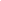 Work Plan*: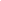 Homework: (All assignments are due the next day you have Math or Science and MUST be checked with the control if not a video/lesson):Monday 9/11: 12.2 Frequency and histograms video notes on own https://www.youtube.com/watch?v=L8uXkjUrIIY Tuesday 9/12:Periodic Table Video Notes https://www.youtube.com/watch?v=wU8d53jlZ_4(____✓, M, 0)          Wednesday 9/13 Video notes on own Lesson 12-3: Finding mean, median, and mode(s) AND Lesson 12-3: Finding range and using it to compare the spread of two sets of dataThursday 9/14: 12.4 Box and Whisker plots video notes on own https://www.youtube.com/watch?v=GMb6HaLXmjY check-in next checklist   Friday 9/15:  Finish Fall Camp packing and remember to bring your camp supplies and a bagged lunch on Monday!Notes Atomic Structure Video Notes https://www.youtube.com/watch?v=PbxCRu3RiSc(not to be included on checklist): on the check-in as well as things to work on!)GeneralFinalize fall camp  MathFrequency and Histograms 12.2Measures of Central Tendency and Dispersion 12.3Box and Whisker Plots 12.4 (next checklist)ScienceAtomic StructurePeriodic Table OrganizationShelfwork:Science Lesson #1:Atomic structure Math Lesson #1: Frequency and histogramsScience Lesson #2:Periodic tableMath Lesson #2:Measures of central tendency and dispersionScience Lesson #3:Periodic table organizationKnow your element introductionExploreAtoms Family (____✓, M, 0)Create Origami Periodic Table Cube (see instructions) (____✓, M, 0)                                                                                                                                                               12-2 Reteaching (____✓, M, 0)12-2 Puzzle (____✓, M, 0)Origami Cube-Side 1: Element Information (____✓, M, 0)I.D. unknown elements pg. 1 (____✓, M, 0)Find that element pg.2 (____✓, M, 0)12-3 Reteaching (____✓, M, 0)12-3 Puzzle (____✓, M, 0)□   Periodic Table Color Coding (two pages) (____✓, M, 0)Expand Cube project , side 1 (______%) ANDChoose 1: Design a poster that explains how to design an experiment (______%)Journal (1 full page) about how our theme relates experimental design (______%)  Using the newspaper, find three examples of situations that deal with the scientific method (______%)  Design a comic that explains how to design an experiment (______%)Choose 1: formalCreate a card layout (______%)Create a product card. (See Card packet) (______%)Cube project,  side 2 (______%) AND Choose 1: Design a poster that explains how to design an experiment (______%)Journal (1 full page) about how our theme relates experimental design (______%)  Using the newspaper, find three examples of situations that deal with the scientific method (______%)  Design a comic that explains how to design an experiment (______%)Choose 1: formalCreate a card layout (______%)Create a product card. (See Card packet) (______%)Choose 1: Design a poster that explains how to design an experiment (______%)Journal (1 full page) about how our theme relates experimental design (______%)  Using the newspaper, find three examples of  situations that deal with the scientific method (______%)  Design a comic that explains how to design an experiment (______%)Extend None12-2 Enrichment (_____%)12-2 Enrichment (_____%)Choose 1: ScienceMathScienceMathScienceReviewChoose 1:Re-watch video lessonReview lesson notes (make hand written copy)Request a mini lessonChoose 1:Re-watch video lessonReview lesson notes (handwritten copy)Request a mini lessonChoose 1:Re-watch video lessonReview lesson notes (handwritten copy)Request a mini lessonChoose 1:Re-watch video lessonReview lesson notes (handwritten copy)Request a mini lessonChoose 1:Re-watch video lessonReview lesson notes (handwritten copy)Request a mini lessonRevisit ExploreChoose 1 from Explore on last checklistChoose 1 from Explore on last checklistChoose 1 from Explore on last checklistChoose 1 from Explore on last checklistChoose 1 from Explore on last checklistDay 1Day 2Day 3Day 4Day 5